     24 февраля 2016 года на базе МОУ «Сумпосадская СОШ» состоялось волостное методическое объединение   учителей русского языка и литературы.        Методические задачи, а именно: создание условий на уроке для удовлетворение потребностей с целью всеобщей предметной грамотности каждого обучающегося, в том числе и детей с ослабленным здоровьем; обмен опытом успешной педагогической деятельности; создание условий для развития здоровья воспитанников, преследуемые в ходе занятий,  - реализованы.        В ходе работы  методического объединения  было предложено два открытых урока:«Частица как часть речи», 7 класс, автор учебника М. М. Разумовская,  учитель Соболева Л. В.;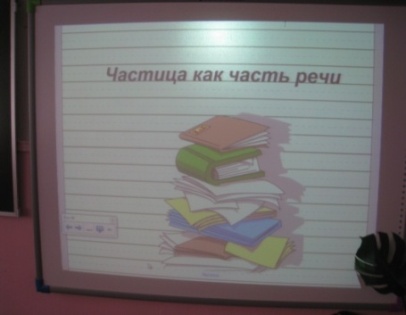 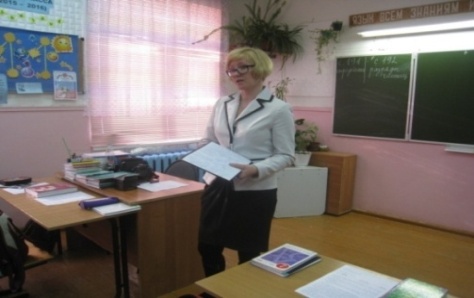 «Существительное как часть речи», 5 класс, автор учебника  Шмелёв А. Д.Флоренская Э.  А. и др., учитель Мурашева Г. М. МОУ «Нюхотская школа».     Урок «Существительное как часть речи»,  автор учебника  Шмелёв А. Д., Флоренская Э.  А. и др., проведённый учителем  Нюхотской школы Мурашевой Г. М. в 5 классе  с целью  сравнения  с учебником под редакцией  М. М. Разумовской, показал, что  использование этого учебника  возможно при условии тщательного изучения и готовности учителя, а также учеников начальной школы. 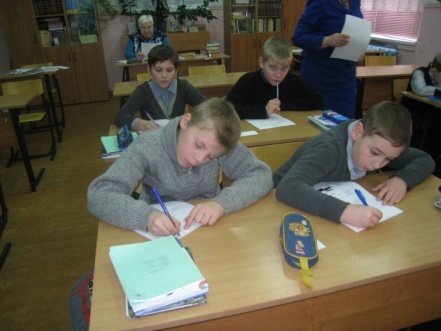 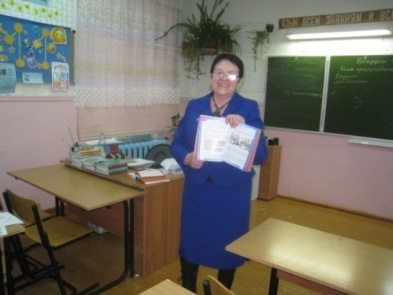        Анализ уроков коллегами показал, что оба урока соответствуют ФГОС, в основе которого  системно-деятельностный подход. Каждый учитель  к проведению  уроков подошёл творчески,   используя различные методы и приемы работы с обучающимися, применяя современные и ИКТ-технологии;  также была отмечена активность  учащихся  по поиску знаний, т. е. открытие новых знаний как на том, так и на другом уроках.          Содержание материала   урока в 7 классе (Соболева Л. В.) – жизнь легендарного капитана В. И. Воронина, уроженца Сумского Посада; цель  - воспитание уважительного отношения к поморам-землякам, прошлому нашей малой Родины - Сумскому Посаду.      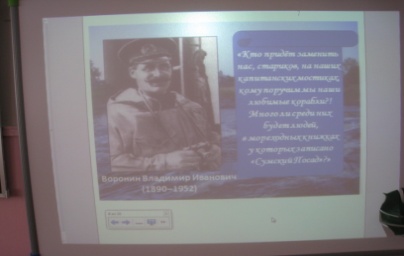 Интересен рефлексивно-оценочный этап: подтвердить эмоциональный настрой («я доволен», «я рад за себя», «я огорчён») и пояснить «почему?». Это  позволит методически грамотно построить  следующий  урок – тренинг, т. е. урок «обработки и закрепления знаний».         Учителя литературы познакомились с технологией БУКТРЕЙЛЕР на уроках литературы, опытом  работы   Э. И.  Рацюк, учителя русского языка и литературы МОУ «Средняя школа №7» г. Петрозаводска.       Дана рефлексивная оценка работы МО и перспектива на будущее.Титова Е. Т.,  методист волости